 Данило ГулецькийДата народження: 31.10.1999Місто: Київ      (066) 590-75-53                      danilguletskiy@gmail.com 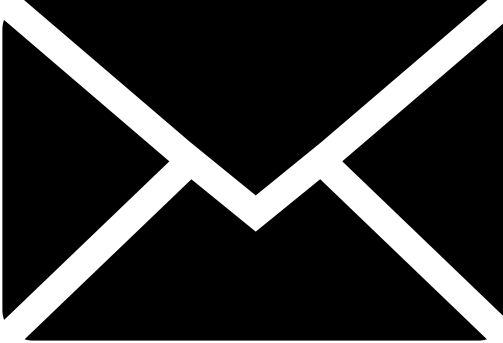 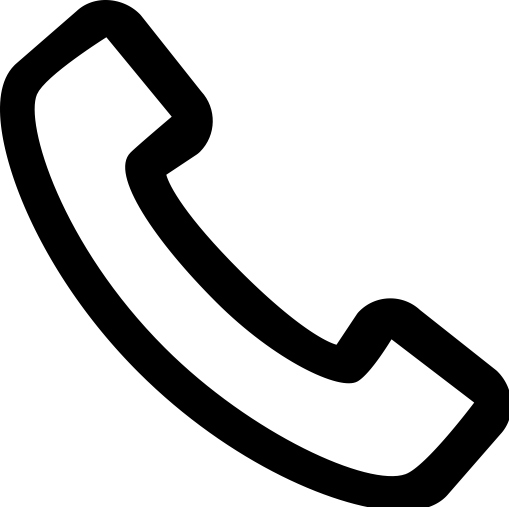 Про себе Молодий фахівець з досвідом роботи у сфері продажів, в агро секторі. Закінчую навчання та маю бажання розвиватися в напрямку агро-трейдинга, економіки підприємств.ОсвітаКНЕУ ім. Вадима Гатьмана - 2017-2021Фракультет -  «Економіки та управління»Спеціальність - «Економіка Агро-бізнеса»Досвід роботичервень 2020 - жовтень 2020, «Хорольский завод детских продуктов питания»Помічник регіонального та територіального менеджераОбов'язки: контроль виконання роботи торговими представниками і наявності товару на полицях, збір інформації та внесення в програму.вересень 2019 - червень 2020,  «Євро Технології» Менеджер з продажів-помічник директораОбов'язки: укладання договорів з замовниками, прийняття заявок від них та організація відвантажень товару.липень 2019 - серпень 2019, «DG Finance» Молодший спеціаліст по стягненню заборгованостейчервень 2018 - серпень 2018, «Dnipro Agro Group»Експедитор Обов'язки: контроль процесу завантаження і відвантаженя зерна, супровід машин до елеватора, складання товарно-транспортної накладної.Навички• Досвід роботи з програмами: MS Project, Project Expert, Quick Sales,     AllFusion Process Modeler;• Досвідчений користувач MS Office (Word, Excel, Power Point, Access);• Базові знання з бухгалтерського обліку та фінансової звітності;• Досвід формування аналітичних таблиць, графіків, діаграм.• Маю водійське посвідчиня В1, стаж - більше 2 років. Знання мовУкраїнська, російська - рідна, англійська - А2.Особисті якості Відповідальність, комунікабельність, активність, пунктуальність, цілеспрямованість.